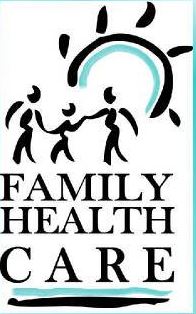 Si quieres una revisión/chequeo dental GRATIS, NO FIRMA este formulario.Querido padre o madre:Por favor provea la siguiente información:El nombre del estudiante: ____________________________________________________Nombre del maestro:_______________________________________________________Grado:  ___________________En esta fecha ______________ una evaluación /chequeo dental GRATIS será dado a los estudiantes que tienen permiso de sus padres. Este será solamente un examen /chequeo visual para buscar caries. No reemplaza un examen regular de dentista. Todos los estudiantes serán evaluados a menos que este documento sea traído a la enfermera de la escuela diciendo que no estan interesados (mira abajo).______ NO QUIERO que mi hijo reciba una revisión/chequeo dental gratis. Firma del padre / madre: ______________________________________________________      Fecha:______________Por favor devuelva este formulario a la enfermera de la escuela por esta fecha:  ___________